第十三課: 從神而來的大喜樂 (12章 27-47)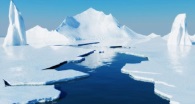 破冰討論:  電視或報紙上的新聞，大多是「好」消息或「壞」消息？是使人喜樂的消息或是使人難過的消息？為甚麼？ 今日主題: 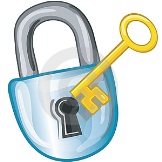 神是有豐盛慈愛憐憫的神，祂喜悅祂的百姓常常充滿喜樂。我們的環境中使人喜樂的事不多，但當我們學習從神的角度看事情，我們可以「選擇」喜樂。領袖必須是一個可以將喜樂帶給他周圍的人，當心中滿有喜樂時，肩上的擔子自然也輕省了。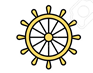 研究與觀察尼希米記 12:27是為了甚麼事情，各處的利未人都被招到耶路撒冷？耶路撒冷城牆告成之禮 (the dedication of the wall)城牆建好後，耶路撒冷有了防衛，百姓開始遷入城內，商業逐漸有了起色。在這新的開始 (a monumental moment)，百姓預備行『告成之禮』。利未人到耶路撒冷要如何行『告成之禮』？要稱謝、歌唱、敲鈸、鼓瑟、彈琴、歡歡喜喜行告成之禮。這是一個慶典(celebration)。音樂是慶典中最重要的一環。利未人行『告成之禮』前，要如何預備自己？『12:30祭司和利未人就潔淨自己、也潔淨百姓、和城門、並城牆。』在慶典之前，百姓要先被潔淨，藉著認罪，悔改，重新備潔淨。比較尼希米記12章的遊行路線，與尼希米記3章的視察路線。尼希米心理會有何不同的感受？兩隊遊行隊伍，是誰領隊？『第一隊在城上往右邊向糞廠門行走 … 文士以斯拉引領他們。』『第二隊稱謝的人要與那一隊相迎而行、我(尼希米)和民的一半跟隨他們。』尼希米是政治領袖，以斯拉是宗教領袖。在這段聖經中，找出關於「唱詩」的經文。27『要稱謝、歌唱、敲鈸、鼓瑟、彈琴、歡歡喜喜行告成之禮』28 『歌唱的人從…聚集』  (過去為了生活，都棄歌務農、為自己立了村莊，現在重新到神的殿中唱詩，敬拜，讚美)42 歌唱的就大聲歌唱、伊斯拉希雅管理他們。(還有指揮)45歌唱的 (這是專業唱詩班) 他們如同大衛時『歌唱的伶長』(46)。47 『眾人將歌唱的…當得的分供給他們』 (神職人員不用為生活憂慮)在這段聖經中，找出關於「喜樂」的經文。27歡歡喜喜行告成之禮 (to celebrate joyfully)43神使他們大大歡樂 (rejoicing because God had given them great joy)43 連婦女帶孩童也都歡樂。甚至耶路撒冷中的歡聲聽到遠處。 44猶大人因祭司和利未人供職、就歡樂了(for Judah was pleased with the ministering priests and Levites)尼希米記 12:43百姓為何歡樂？眾人獻大祭而歡樂。獻了甚麼大祭？將舉祭、初熟之物、和所取的十分之一、就是按各城田地、照律法所定歸給祭司和利未人的分。因祭司和利未人供職、就歡樂了。獻祭就是將當納的獻在神的壇前。這祭有何特殊意義？『古時、在大衛和亞薩的日子、有歌唱的伶長、並有讚美稱謝　神的詩歌。』『以色列眾人將歌唱的、守門的、每日所當得的分供給他們．』『又給利未人當得的分．利未人又給亞倫的子孫當得的分。』以色列人對神職人員供給他們當得的分，已經停了500年。到了此時纔重新恢復。歸納（回歸主題/中心思想）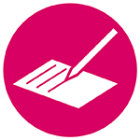 從「告成禮」開始，遊行慶祝，歡樂聲從耶路撒冷傳到遠處。接著百姓『獻大祭』，有各樣的財務與實物的奉獻，神職人員被供應，帶領百姓更深的敬拜讚美，也經歷更豐盛的喜樂。這是一個從「獻城牆」的告成禮到「獻自己」的告成禮。生活應用與討論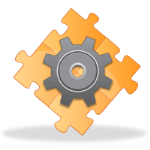 教會通常在建好教堂後都會行「告成之禮」(獻堂崇拜, dedication service)。教會還有其他的「告成之禮」嗎？在個人或家庭，有些甚麼「告成之禮」(dedication service)？這些「告成之禮」有何意義？罪，尤其是沒有被對付的罪，是否會影響我們得到真喜樂？參閱12 :43，慶典前潔淨禮的意義。感謝與讚美，如何表現出來？參閱12 :43思想「真的喜樂」與「感謝與讚美」的關係。從「感謝與讚美」中，經歷「真的喜樂」。『眾人獻大祭而歡樂』，這包括許多財物的奉獻(12:44)。捐錢是很心痛的事還是歡樂的事？參閱哥林多後書 9:7 『捐得樂意的人、是　神所喜愛的』。捐得樂意的人(Cheerful giver) 如何解釋: 是因為很喜樂，所以很願意捐獻；還是因為捐獻而後有歡樂。基督徒的喜樂與世界上的享樂有何不同？喜樂會傳染的嗎？領袖如何將「喜樂」帶進團契或教會中？箴言 17:22 『喜樂的心、乃是良藥．憂傷的靈、使骨枯乾』箴言 15:13 『心中喜樂、面帶笑容．心裡憂愁、靈被損傷』參考資料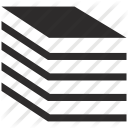 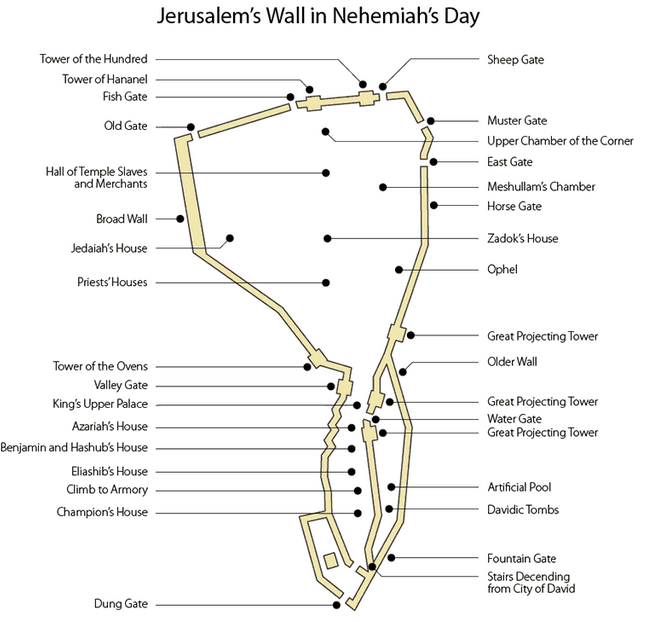 